№ п/пНаименование товара, работ, услугЕд. изм.Кол-воТехнические, функциональные характеристикиТехнические, функциональные характеристики№ п/пНаименование товара, работ, услугЕд. изм.Кол-воПоказатель (наименование комплектующего, технического параметра и т.п.)Описание, значениеШведская стенка    (ИЭ-04)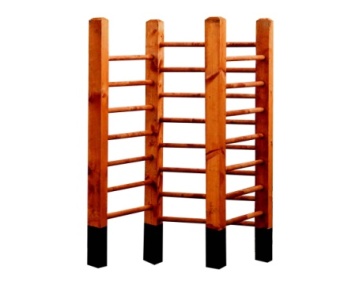 Шт. 1Шведская стенка    (ИЭ-04)Шт. 1Высота (мм) 2000Шведская стенка    (ИЭ-04)Шт. 1Длина  (мм)1000Шведская стенка    (ИЭ-04)Шт. 1Ширина  (мм)1000Шведская стенка    (ИЭ-04)Шт. 1Применяемые материалыПрименяемые материалыШведская стенка    (ИЭ-04)Шт. 1Столбыв количестве 4шт, выполнены из деревянного бруса естественной сушки размером 100*100мм   с покрытием нижней части столба битумной мастикой, с последующим бетонированием. ГОСТ Р 52169-2012.Шведская стенка    (ИЭ-04)Шт. 1Перекладиныв количестве 22 шт.  диаметром 40-45 мм., с покрытием антисептиком "Акватекс". ГОСТ Р 52169-2012г.МатериалыДеревянный брус тщательно отшлифован со всех сторон и покрашен в заводских условиях антисептиком "Акватекс", саморезы по дереву. ГОСТ Р 52169-2012.